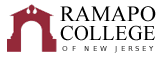 Elementary Education MajorRecommended Four-Year Plan – 2020-2021*Ideally, students should be fully admitted into the program by the end of their first year at Ramapo. Transfer students should be admitted before registration date of their first semester on campus. Students should be directed early to the TE program for admissions requirements.**Students must be fully admitted into the TE program before registering for EDUC 222. It is recommended that EDUC 211, EDUC 222, EDUC 346 and EDUC 360 be taken in different semesters as each will require clinical experience hours in schools. Please Note: Required clinical experience hours typically occur outside of your regular class time.CE1: EDUC 211- 22 hours of clinical experience required in an urban public school setting.CE2: EDUC 222- 20 hours of clinical experience required in a public school setting.  Must be admitted into the TE Program by preregistration semester prior.CE3: 60 hours of clinical experience required in a public school setting.  New TB test and possession of a valid substitute teacher license required at time of preregistration semester prior.CE4: 20 hours of clinical experience required in a public school setting.  New TB test and possession of a valid substitute teacher license required at time of preregistration semester prior.***New regulations will require students to have either 6 credits of Special Education, or the equivalent, to be eligible for certification upon completion of the TE Program. Ramapo College will fulfill this requirement by continuing to require EDUC 360, a 4 credit course, and will fulfill the remaining 2 credit equivalent by requiring students to take EDUC 395.For students who do not take EDUC 395 in addition to EDUC 360, they must complete a minimum of 60 hours of fieldwork while enrolled in EDUC 360. These hours will satisfy the requirement of both the mandated Special Education fieldwork experience and the requirement for 6 credits of Special Education.****Only offered fall semester. These four courses are co-requisites and must be taken the semester prior to Clinical Practice Capstone. *****State mandates, as of Fall 2018, will require one full year of Clinical Practice (CP). At Ramapo, that will be done on a Fall-Spring model. In the first semester, students must complete 180 hours of clinical practice requirements; in the spring they must complete 525 hours during Clinical Practice Capstone (student teaching.). CP 1, 2, 3, and 4 will each require 45 hours, in addition to regular class time, in local K-12 schools.This major has enough space built-in that students could elect to complete a middle school endorsement within the 4 years to graduation and certification. Students must have 15 credits (4 Ramapo courses) in a particular content area (language arts, science, social studies, or math), PSYC 347 (Adolescent Psychology, included in 4-year plan), 2 on-campus non-credit seminars, and passage of the appropriate middle school content Praxis examination to earn a middle school endorsement. Interested students should seek guidance from Teacher Education Program staff.PLEASE NOTE: Transportation to and from clinical experience and clinical practice placements is the responsibility of individual students. Please plan accordingly. If transportation is or may be an issue, please visit the TE program offices BEFORE you register for a course that requires a K-12/off-campus school placement.                School of Social Science and Human ServicesFirst Year*First Year*First Year*First Year*First Year*First Year*Fall SemesterHRS✓Spring SemesterHRS✓General Education: Keystone Course:INTD 101 First Year Seminar 4General Education: Keystone Course:Quantitative Reasoning & Certification: MATH 101, 104, 106, 108, 110 or 1214General Education & SSHS School Core: SOSC 110 Social Science Inquiry4General Education: Keystone Course:AIID 201 Studies in Arts and Humanities4General Education: Keystone Course:CRWT 102 Critical Reading and Writing II4Certification:  PSYC 215 Learning, Cognition, & Teaching 4SSHS School Core & Certification:PSYC 101 Introduction to Psychology4Major:  EDUC 211 Student Literacy CorpsCE1 (Urban)4Career Pathways: SOSC 001 – Career Pathways Module 1Degree
Rqmt.Total:16Total:16Second Year**Second Year**Second Year**Second Year**Second Year**Second Year**Fall SemesterHRS✓Spring SemesterHRS✓General Education: Keystone CourseHistorical PerspectivesRecommended: HIST 101, 102, 109, or 1104Major: EDUC 222 Teaching: Principles and PracticesCE2 (must be fully admitted to program)  4General Education: Distribution Category: Values & Ethics: Major: EDUC 221 Social Context of Education4SSHS School Core:SOSC 235 History of Social Thought 4General Education: Keystone Course:Global Awareness: Recommended:ENST 209 World Sustainability orLITR 279 The Graphic Novel (DC for Global Awareness Gen Ed and Young Readers and Literary Forms)4Major: Choose one:Theories of Language and Pedagogy:LITR 302 Grammar: Theory and Pedagogy orLITR 203 Methods of Literary Study orLITR 306 Literary Theory4General Education: Keystone CourseScientific Reasoning & Certification: BIOL 101 Introduction to Biology recommended4Elective (Middle school content for those interested)4Career Pathways: SOSC 002 – Career Pathways Module 2Degree
Rqmt.Career Pathways: SOSC 003 – Career Pathways Module 3Degree
Rqmt.Total:16Total:16Summer SessionSummer SessionSummer SessionMajor: EDUC 241Instructional Technology4Third YearThird YearThird YearThird YearThird YearThird YearFall SemesterHRS✓Spring SemesterHRS✓Elective (Middle school content for those interested)4General Education: Distribution Category:Systems, Sustainability, and Society (outside of SSHS) or Culture and Creativity (Outside of SSHS)4Elective: PSYC 347 Adolescent Psychology (for those interested in middle school certification)4Major: MATH 210 Mathematics for Elementary Educators4Major: EDUC 360 Introduction to Special EducationCE3***EDUC 395: Topics in Special Ed. (co-req.)  4Major:SCIN 215 Science for Elementary Educators4Major: Choose One:Young Readers and Literary Forms:LITR 308 Children’s and Young Adult Literature orLITR 290-level Topics (Permission Required) (DC for Culture/Creativity) orLITR 279 The Graphic Novel4Major:  EDUC 346 Literacy: Theory & PracticeCE4Must have copy of substitute teacher license in TED account PRIOR to meeting with advisor4Career Pathways Module 2: SSHS 002 Resume/Cover Letter/Personal Statement; Visit SSHS Advisor in Cahill Center (C209)Grad.Req.Career Pathways Module 3: SSHS 003 Interview Practice/Internship Search; Visit SSHS Advisor in Cahill Center (C209)Grad.Req.Total:16Total:16Fourth Year*****Fourth Year*****Fourth Year*****Fourth Year*****Fourth Year*****Fourth Year*****Fall Semester: Co-Requisites. MUST be taken together to meet full-year clinical practice requirements for recommendation to certification.HRS✓Spring SemesterHRS✓Major:  EDUC 370 Methods of Teaching Elementary Mathematics CP1****4Major: EDUC 490 Clinical Practice Capstone: Elementary12Major:  EDUC 375 Methods of Teaching Elementary Science CP2****4Must have the following uploaded to TED account PRIOR to meeting with advisor re. Clinical Practice: Praxis II, substitute teacher license, current Mantoux/TB testMajor:  EDUC 365 Literacy Across the Elementary Curriculum CP3****4 Major:  EDUC 344 Methods of Teaching Elementary LA/SS/Art CP4****4Total:16Total:12Total Credits Required: 128 creditsGPA Required: 3.0Total Credits Required: 128 creditsGPA Required: 3.0Total Credits Required: 128 creditsGPA Required: 3.0Total Credits Required: 128 creditsGPA Required: 3.0Total Credits Required: 128 creditsGPA Required: 3.0Total Credits Required: 128 creditsGPA Required: 3.0